Bogotá, 09 de marzo de 2022SeñoresCORPORACION UNIVERSITARIA CENDARespetados señoresYo Harold David Molina Diaz, identificado con C.C. número 1.023.931.109 y con código 67212504, por medio de la presente solicito el aplazamiento del semestre de Ingeniería de Telecomunicaciones, lo anterior debido a temas laborales (en el presente mes debo viajar fuera del país para cumplir con mis responsabilidades dentro de la compañía que actualmente me encuentro desempeñando para esta), por lo tanto quisiera tener presente el paso a seguir y si hay posibilidades de una devolución de dinero por lo que hasta el momento no sabría cual seria la fecha de regreso para poder reintegrarme nuevamente con mis actividades académicas.Agradezco su amable colaboración.Cordialmente,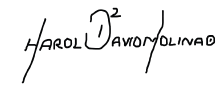 Harold David Molina DiazCod. 67212504C.C. 1023931109